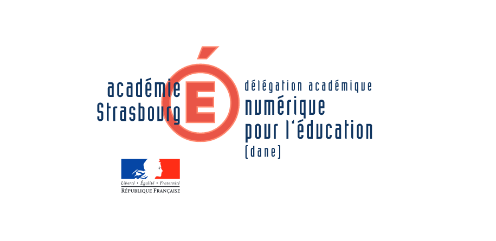 Fiche d’aide pour un appel à projet numériqueProjet à renvoyer à l’inspection de Colmar pour le 30 novembre 2021Profil de l’école :Nom de l’école:							RNE :Adresse :Téléphone : Nom de la directrice / du directeur d’école :Courriel académique :  Nombre d’élèves :Nombre de classe :Nombre d’enseignants :Particularités de la structure :REP + :	□	REP : □		ULIS : □	UPE2A : □	Autres □ (préciser) : …………………………………………………………………………………………………..Porteur  du projet 
Nom : 
Prénom : 
Courriel académique :Circonscription : ColmarNom de l’inspectrice : Mme MOUROT-STORCKNB : vous pouvez indiquer en annexe les autres personnes impliquées dans le projet 
(personnes du comité du pilotage du numérique, enseignants…)
Merci de compléter les cadres et de supprimer les aides en italique1- Volet pédagogique :							Objectifs pédagogiques et place dans le projet d'écoleDescription du projet pédagogique.On pourra s’inspirer des éléments suivants :
- le public concerné
- organisation pédagogique de la classe (ateliers,...)
- les usages prévus avec les élèves
- Les intérêts attendus pour les élèves et l'équipe pédagogique 
- la nature des contenus utilisés et/ou créés dans le cadre du projet (ressources, applications…)
- la place de ce projet dans celui de l’école (en lien avec le projet d’école)
- la place de ce projet dans les liaisons intercycles et école / collège
- la place de l’ENT académique du premier degré dans le projet
- la place des familles dans le projet
- la place des structures périscolaires dans le projet2- Mise en œuvre du projet pédagogiqueRésumé des éléments à prendre en compte, en précisant notamment :
- les services attendus : production individuelle, collaborative, impression, projection, consultation internet, vidéo
- la mise à disposition (individuelle ou partagée avec plusieurs utilisateurs)
- la circulation du matériel (entre les classes, les étages…)
- l’organisation spatiale dans l’école et dans les classes3- Volet  formation et accompagnement :Résumé du dispositif d’accompagnement proposé à l'équipe de circonscription en précisant notamment :- les dispositifs de formation : formations internes / appel à des formations par des intervenants extérieurs- l’accompagnement4. Identification des facteurs d’échec ou de succès :- Facteurs pouvant favoriser la réalisation du projet (câblage existant, présence référent informatique, enseignant déjà utilisateur du numérique avec du matériel personnel, …)- Facteurs pouvant freiner la réalisation du projet, risques possibles autres que liés au déploiement   (équipe incomplètement formée,  référent informatique à désigner, absence de locaux de stockage,  …)- Indicateurs mesurables pour les bénéfices attendus du projet5- Conduite et évaluation  du projet : 
Indicateurs d’évaluation : Adéquation du matériel proposé par rapport aux objectifs visés :
- au niveau pédagogique, 
- au niveau technique.
- au niveau logistique / organisationnelDate de présentation du projet :
- à l’IEN
- au conseil d’école (après le dépôt et validation conjointe IEN/Mairie)Fait à                                 leLa directrice / Le directeur :